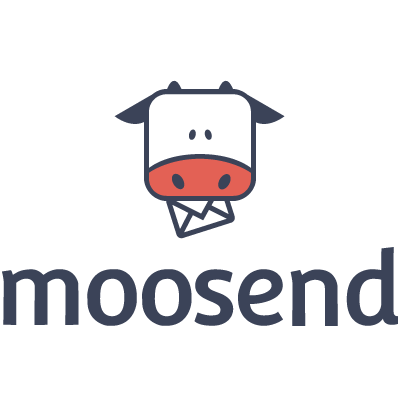 Moosend Launches New Email Campaign Editor; Newsletter Design Made Easy!Create stunning emails faster than ever.As of today, designing your email campaigns is as easy as playing with Legos. Moosenders can now sign in to their accounts and build their email campaigns more quickly and more easily than ever before. And, as is the case with Legos, you can never be wrong- you can only be more creative!For content that is most commonly accessed from mobile devices, email is a great opportunity for marketers to get right in front of their audience’s eyes. However, the increasing number of unsolicited emails and the vast number of newsletters from other brands all compete for the reader’s attention, therefore you need to stand out even more. Don’t worry, we’ve got your back! New Features, New EraDesigning emails is typically considered to be a rather stiff procedure that requires too much time. This is about to change.With an expansive Template Library complete with inspiring styles and layouts, you’ll only need two minutes to put together a striking email. Watch your masterpiece come to life as you swiftly drag-and-drop images, text and more. While you’re at it, you can hit Preview to see what your newsletter will look like on mobile, or hit Undo to go back to a previous version.Moosend’s Campaign Editor is ideal for people sending out multiple emails per week, or handling different clients’ accounts, or people who are just in need of a quick way to customize a template and create professional, yet dazzling emails. With Moosend’s superfast editor, you minimize the time you spend formatting, and maximize the time you spend doing more creative tasks!Moosend’s Campaign Editor is revolutionizing the life of email marketers particularly because it eliminates the stress of creating brand-aligned emails by providing a vast array of easily-tailored templates. Whatever your score on the design-o-meter, with the Template Library all you have to do is pick a template, add your logo, customize the font to your liking, and you’re ready to go! You can even reuse it the next time you sign in.Here’s a list of the top features the new Campaign Editor by Moosend offers:Smooth drag-and-dropUnlimited customization possibilitiesTemplate Library sorted by industryResponsive design for mobile devicesEmail personalization tagsHelper grid for quick click-to-add design workList of draft saves and auto-savesHTML view of every element on a split screenPreview and send test feature inside the editorWith more aces up their sleeves for the near future, “Moosend is delivering the email marketing service you really need, no frills. Ok, maybe a few!” Let’s stay tuned, shall we?If you don’t want to lag behind, sign up for your free trial here. About MoosendMoosend is a powerful email marketing platform with world-class features and one of the smoothest user interfaces in the market. From fledgling startups to Fortune 500 companies, thousands of businesses around the globe use Moosend to engage their email subscribers and grow their businesses. Effortless and flawless email design, user-friendly list management, state-of-the-art automation, and reliable metrics/analytics, brought to you by Moosend.Moosend is headquartered in the UK and can be reached at +44 203-5146-877 and +1(0) 4158548855.